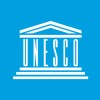 UNESCO1,726,556 followers1yr • 1 year agoAlways dare to dream high, because careers have no gender! Period.

#WomenInScience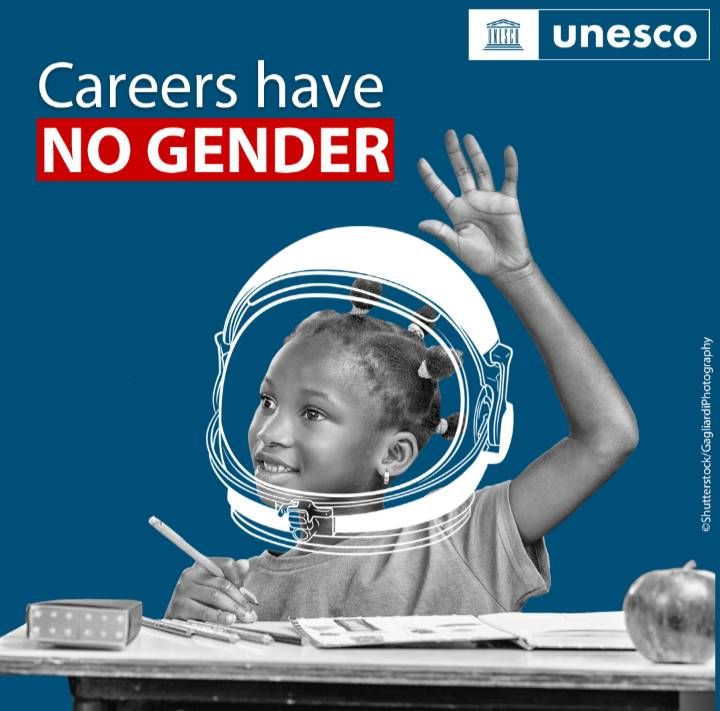 Activate to view larger image,https://www.facebook.com/watch/?v=404983384931978 Accessed 14 February 2023[static image of a girl]